Wójt Gminy ŻytnoZaprasza mieszkańców do wzięcia udziału wspólnie z Gminą w projekcie pn. „Czyste powietrze w gminie Żytno poprzez montaż OZE” celem złożenia wniosku w konkursie o dofinansowanie w ramach Regionalnego Programu Operacyjnego Województwa Łódzkiego, Działania IV.1.2 Odnawialne źródła energii. Według tego działania będzie można uzyskać dofinansowanie do 85% kosztów kwalifikowanych (kwoty netto)                        na instalacje odnawialnych źródeł energii. 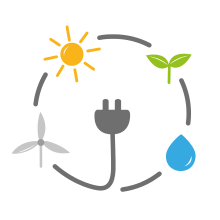 Niebawem zostanie ogłoszony nabór wniosków więc czasu na decyzję pozostaje niewiele.Wsparciem będą objęte:•	instalacje fotowoltaiczne,•	instalacje kolektorów słonecznych,•	kotły na biomasę, •	powietrzne pompy ciepła.Podatek VAT jest kosztem niekwalifikowanym więc mieszkańcy pokrywają go w całości. Jeżeli chcą Państwo wziąć udział w dofinansowaniu należy skontaktować się z Urzędem Gminy i wypełnić deklarację. Jest ona dostępna zarówno w formie papierowej jak i elektronicznej na stronie internetowej Urzędu. 		Termin składania wniosków do 19 marca 2021r.Warunkiem udziału jest brak jakichkolwiek zaległości (wymagalnych) zobowiązań finansowych wobec Gminy Żytno z tytułu należności podatkowych, opłat za wodę, wywóz śmieci itp. Oraz zameldowanie na terenie Gminy Żytno (szczegóły określa regulamin rekrutacji – naboru wniosków). Ze względu na stan epidemii spowodowany wirusem COVID-19, zachęcamy Państwa do korzystania z formy on-line( www.zytno.pl).  (więcej informacji – 34/3277001, wew. 23, 33)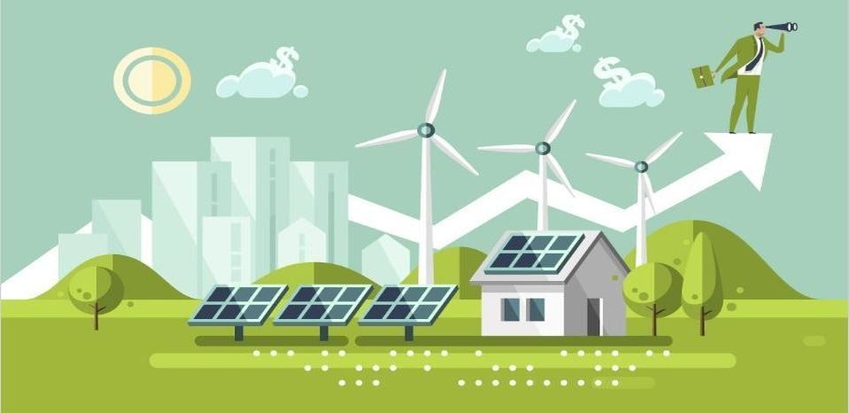 Wnioskodawca w komplecie składa:Deklarację uczestnictwa w projekcie.Ankietę dla wybranego OZE.Oświadczenie o braku prowadzenia działalności gospodarczej.Umowę użyczenia nieruchomości wraz z oświadczeniem o przetwarzaniu danych osobowych.Decydując się na odnawialne źródła energii zmniejszamy wydatki za rachunki, zwiększamy komfort swojego życia, przyczyniamy się do poprawy stanu środowiska naturalnego oraz wpływamy na postawy kolejnych pokoleń w zakresie ochrony przyrody.